APPLICATION for “No Whispers” Volunteer Project Name ……………………………………… Date of birth ………………..Gender …………………  Contact details ……………………………….……………………………………………………………………………….Do you have any learning needs or accessibility requirements the Trainer should be aware of so you can fully participate in the workshops at this venue?………………………………………………………………………………….…………………………………………………………………………………..Name of organisation/group where you Volunteer ………………………………………………………………………………..………………………………………………………………………………..Name of line manager or supervisor ………………………………………………………………………………..Contact details ……………………………………………………………...Can you let me know why you would like to participate in this Volunteer Training?……………………………………………………………………………………………………………………………………………………………………………………………………………………………….Signed ………………………………….	Date ……………………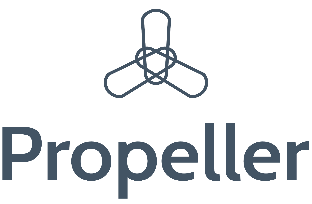     C.A.T. Child Sexual Exploitation Awareness Training. 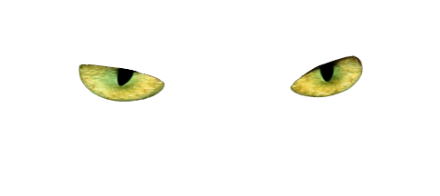  UCLan Propeller Enterprise Award. karen@cse-awareness.co.uk 